Доступность для маломобильных групп населения
На пути движения ко входу в здание от остановки «Соловьевка» по улицам Блюхера-Центральная отсутствуют светофоры и пешеходный переход, тротуар отсутствует, но имеется обочина без уклона для движения к зданию. Парковка для автотранспорта граждан с инвалидностью отсутствует, но имеется парковка для всех категорий граждан. Уклон на парковке отсутствует. 

Имеется кнопка вызова персонала, пандус с поручнями.

Здание многоэтажное, обслуживание ведется на первом этаже. Предварительной записи не требуется. 

Кнопка вызова персонала на входе:
 
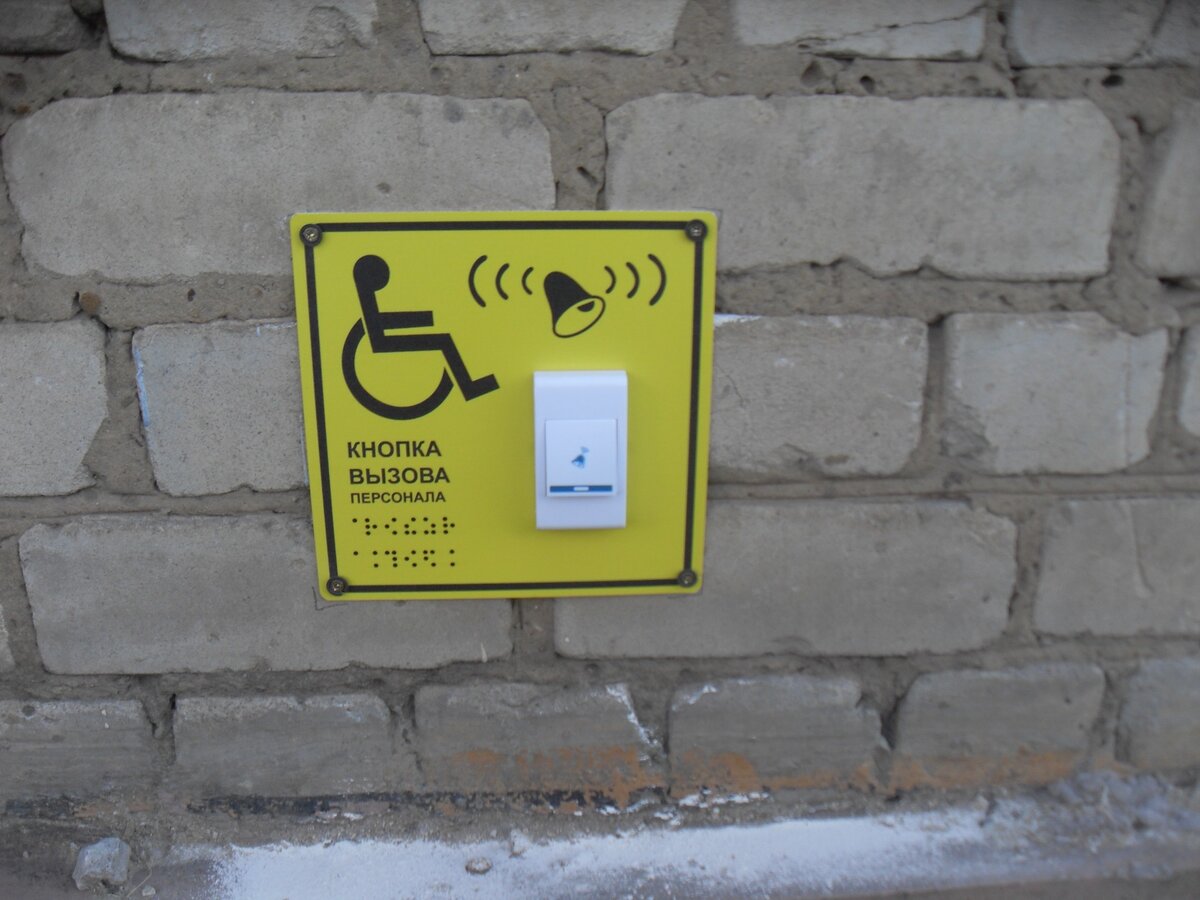 Пандус с поручнями: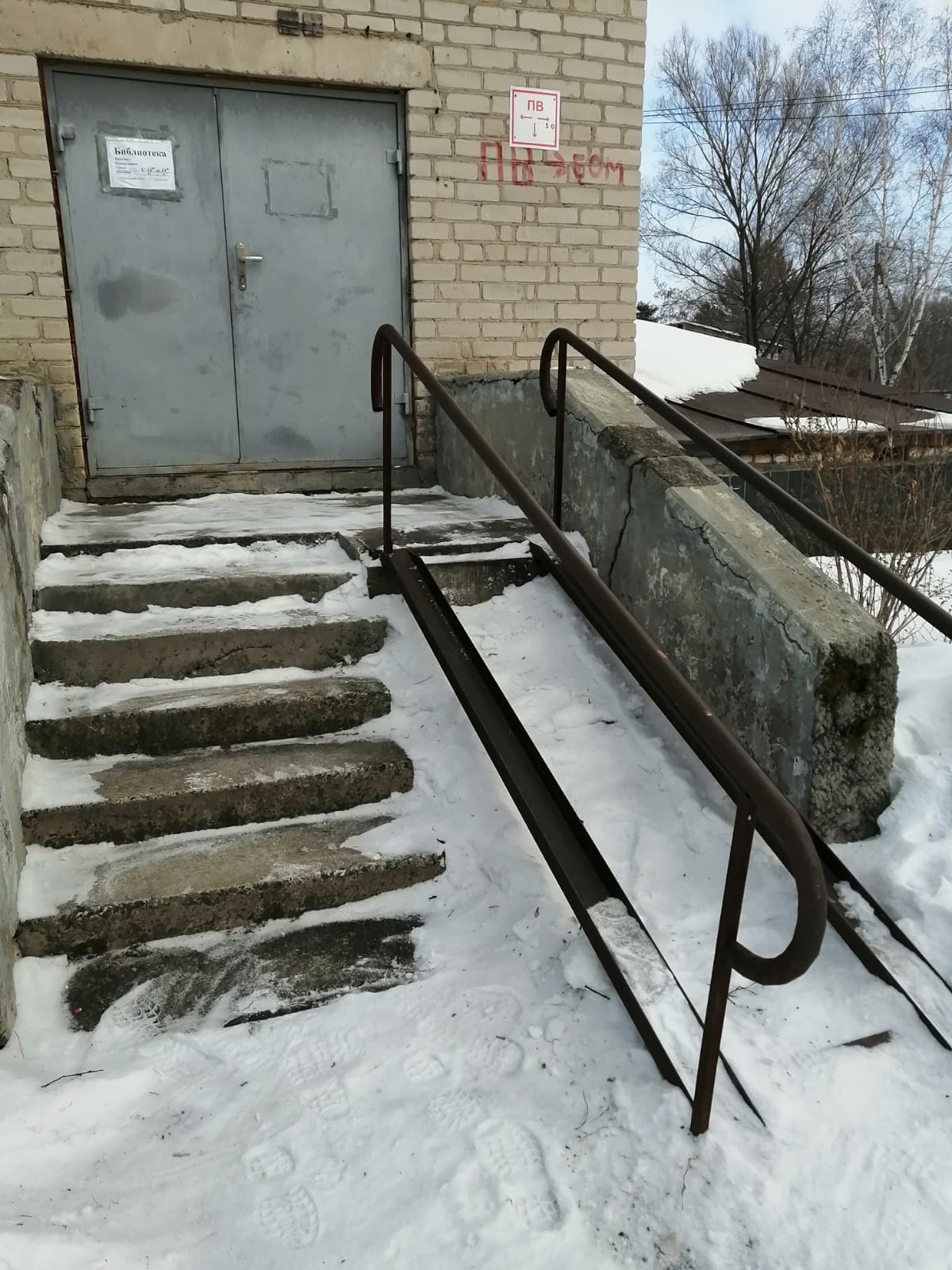 Муниципальное казенное учреждение "Районный информационно-досуговый центр" Дальнереченского муниципального района, библиотека села СоловьевкаМуниципальное казенное учреждение "Районный информационно-досуговый центр" Дальнереченского муниципального района, библиотека села СоловьевкаАдрес:Дальнереченский район, село Соловьевка, ул. Центральная, д. 10 бОстановки транспорта:СоловьевкаАвтобусы:№ 105МП Вокзал-Соловьевка